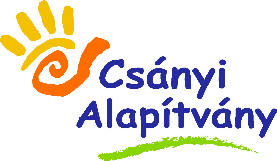 JELENTKEZÉSI ADATLAPa Csányi Alapítvány tehetséggondozó programjába jelentkező, a 2020/2021. tanévben 4. évfolyamot befejező általános iskolás tanuló részére(A pályázó törvényes képviselője tölti ki!)(A pályázó törvényes képviselője tölti ki!)(A pályázó törvényes képviselője tölti ki!)III./b Az egy háztartásban élő szülők/gondviselők legmagasabb iskolai végzettsége*                                                                                                      (A pályázó törvényes képviselője tölti ki!) (*Kérjük X-el jelölje meg a megfelelőt!)(A pályázó törvényes képviselője tölti ki!)A jelentkezési adatlapon megadott információkat az Alapítvány a pályázati kiírásban található adatkezelési tájékoztatóban foglaltak szerint kezeli.A Jelentkezési Adatlap aláírás nélkül érvénytelen!I. A pályázó gyermek adataiNeve: 	……………………………………………………………………………………………………Születési ideje (év/hó/nap): __ __ __ __ . __ __ . __ __  Születési helye:..............................................Anyja leánykori neve: ……………………………………………………………………………………………………...Állandó lakcíme:Irányítószám: __ __ __ __ Település neve: ……………………………………………………….Közterület neve (út, utca, tér stb.):	 házszám, emelet, ajtó:…………………Értesítési címe:Irányítószám: __ __ __ __ Település neve: ……………………………………………………….Közterület neve (út, utca, tér stb.):	 házszám, emelet, ajtó: …………….......Iskolájának neve, pontos címe:...…………………………………………………………………..……………………………………………………………………………………………………..Iskolájának telefonszáma, e-mail címe:…………………………………………………………….………………………………………………………………………………………………………II. A gyermekkel egy háztartásban élő szülő(k)/ törvényes képviselő(k) adatai:Apa/gondviselőNév: …………………………………………………………………………………………….…...…..Lakcím:………………….…………………………………………………………………………..…..Telefonszám:…………………………………………………………………..………………….……..Szül. hely, idő:…………………………………………………………………………………………..Anya/gondviselőNév: ………………………………………………………………………………...………………….Lakcím:…………………………………………………………………………………………………Telefonszám:……………………………………………………………………………………………Szül. hely, idő:………………….………………………………………………………………………Egyéb megjegyzés (szülők elváltak, szülő elhunyt, gyámság, nevelőszülői elhelyezés stb.): ………………………………………………………………………………………………………….………………………………………………………………………………………………………….III./a  A család szociális helyzetére vonatkozó adatok:Az egy háztartásban élő személyek száma összesen:……………..Az egy háztartásban élő testvérek, hozzátartozók adatai:Név:                                         Életkor:                   tanul   dolgozik  egyéb          Rokonsági kapcsolat:………………….                         ……………                                               …………………………..………………….                         ……………                                               …………………………..………………….                         ……………                                               …………………………..………………….                         ……………                                               …………………………..………………….                         ……………                                               …………………………..A lakás adatai (kérjük a megfelelő négyzetet bejelölni!):alapterület nagysága:…….m2szobák száma:……saját tulajdonú    önkormányzati lakás    bérlemény    családi, kertes ház Megjegyzés (pl.: felhalmozott rezsihátralék, hitel):……………………………………………………………………………………………………………………8 általánosnál kevesebb8 általános iskolaszakmunkás-képző iskola/szakiskolaszakközép-iskolai érettségigimnáziumi érettségitechnikumfőiskolaegyetemAnyaApaIII./c Az egy háztartásban élő szülők/gondviselők szociális helyzetére vonatkozó adatok:Apa/gondviselő:Munkahely:…………………………………………………………………………………………Munkakör:………………………………………………..…………………………………………Igazolt jövedelem (nettó):……………………………………………...…………………………...Ebből gyerektartás: ………………………………………………………………………………...Anya/gondviselő:Munkahely:…………………………………………………………………………………………Munkakör:………………………………………………..…………………………………………Igazolt jövedelem (nettó):………………………………………………...………………………...Ebből gyerektartás: ………………………………………………………………………………...NyilatkozatMint a pályázó törvényes képviselője hozzájárulok gyermekem és saját személyes adataim kezeléséhez, valamint, hogy gyermekem a beválogatás során a megismerő képességekre, a kreativitásra, a tanulásra és a motivációra, egyéb személyiségvonásokra irányuló vizsgálatokban részt vegyen.Gyermekem törvényes képviselőjeként engedélyezem/nem engedélyezem (a megfelelő rész aláhúzandó), hogy a Csányi Alapítvány tehetség beválogatásán gyermekemről fénykép/videófelvétel készüljön. (A médiában való szerepléshez, megjelenéshez minden esetben külön nyilatkozatot kérünk.)Az adatkezelésről kapott tájékoztatás ismeretében hozzájárulásomat adom gyermekem és saját személyes és különleges adataink közül a nemzetiségre és az egészségi állapotra vonatkozó adatok Alapítvány általi nyilvántartásához és kezeléséhez.Az adatok kezelésének célja gyermekemnek/családomnak a Csányi Alapítvány Életút Programjában foglalt foglalkozásokhoz, szolgáltatásokhoz, juttatásokhoz, támogatásokhoz, ösztöndíjakhoz való hozzájutása.Ezen hozzájárulás a beválogatás idejére vonatkozik, de arra figyelemmel teszem, hogy tisztában vagyok vele, hogy a beválogatást követően további adatkezelés valósul meg.Az adatlap aláírásával nyilatkozom, hogy az általam közölt adatok a valóságnak megfelelnek. Tudomásul veszem, hogy valótlan adatok közlése a kiválasztásból, illetve a tehetséggondozó programból való kizáráshoz vezethet.Kelt: ………………….. 2021. .......…….hó…….nap                                                                                          A szülő(k)/ törvényes képviselő(k) aláírása